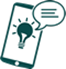 ArbeitsblattProfile und wirklichkeitSchlussfolgerungen:Hinweise für Lehrpersonen: Das Arbeitsblatt ist nur für Jugendliche geeignet, die ein eigenes Internet-Profil haben. Mit diesem Arbeitsblatt setzen sich Jugendliche mit dem Thema der persönlichen Identität im Internet auseinander und finden aufgrund eigener Erfahrung heraus, wie Profile auf andere Menschen (und auf sie) wirken. 
Zum Schutz der Privatsphäre empfehlen wir, dass die Jugendlichen diese Aufgaben selbstständig erarbeiten. Drucken Sie bitte das Arbeitsblatt beidseitig aus.Selbst- und FremdwahrnehmungNehmen wir an, dass Marc (15) – ein Junge, den du nicht kennst – es irgendwie schafft, dein Profil auf Facebook oder wo anders anzuschauen. Nachdem Marc mehrere Minuten dein Profil angeschaut hat, wie würde er dich beschreiben?
Schreibe in 5-10 Sätzen in der Tabelle auf der Rückseite des Arbeitsblattes, was Marc über dich erzählen würde.Was macht dich glücklich und was traurig? Was sind deine Stärken und was deine Schwächen? Welche Erinnerungen sind dir besonders wichtig? Wie verbringst du deine Freizeit? Was möchtest du in deinem Leben erreichen?
Versuche in 5-10 Sätzen in der Tabelle auf der Rückseite des Arbeitsblattes mit obigen Fragen zu beschreiben, wer du wirklich bist.Vergleiche nun, was Marc von dir weiß (oder denkt zu wissen) und was du über dich geschrieben hast. 
Was fällt dir auf, wenn du die Beschreibung von Marc mit deiner Beschreibung vergleichst? Passen sie zusammen oder gibt es Unterschiede? Falls es Unterschiede gibt, welche?Schaue nun das Profil eines guten Freundes / einer guten Freundin von dir an. In der ersten Spalte schreibst du, wie er/sie sich in seinem/ihrem Profil beschreibt und in der zweiten Spalte, wie er/sie wirklich ist. Stellst du Unterschiede fest? 
Verwende dazu die Tabelle, die du auf der Rückseite dieses Arbeitsblattes findest.
Schlussfolgerungen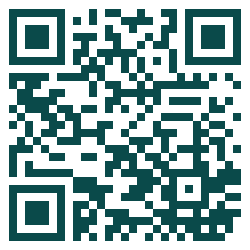 Lies nun den Artikel «Mein Profil» auf feelok.de/webprofi-profil
und beschreibe drei Punkte, auf die du in Zukunft achtest, wenn du dein Profil gestaltest oder was du über Internetprofile gelernt hast.1. Das würde Marc über mich erzählen2. So bin ich wirklich4. So beschreibt sich mein Freund / meine Freundin im Profil5. So ist mein Freund / meine Freundin 
im realen LebenWeitere Arbeitsblätter auf feelok - Lehrpersonen und Multiplikator:innenwww.feel-ok.ch, www.feel-ok.at, www.feelok.de